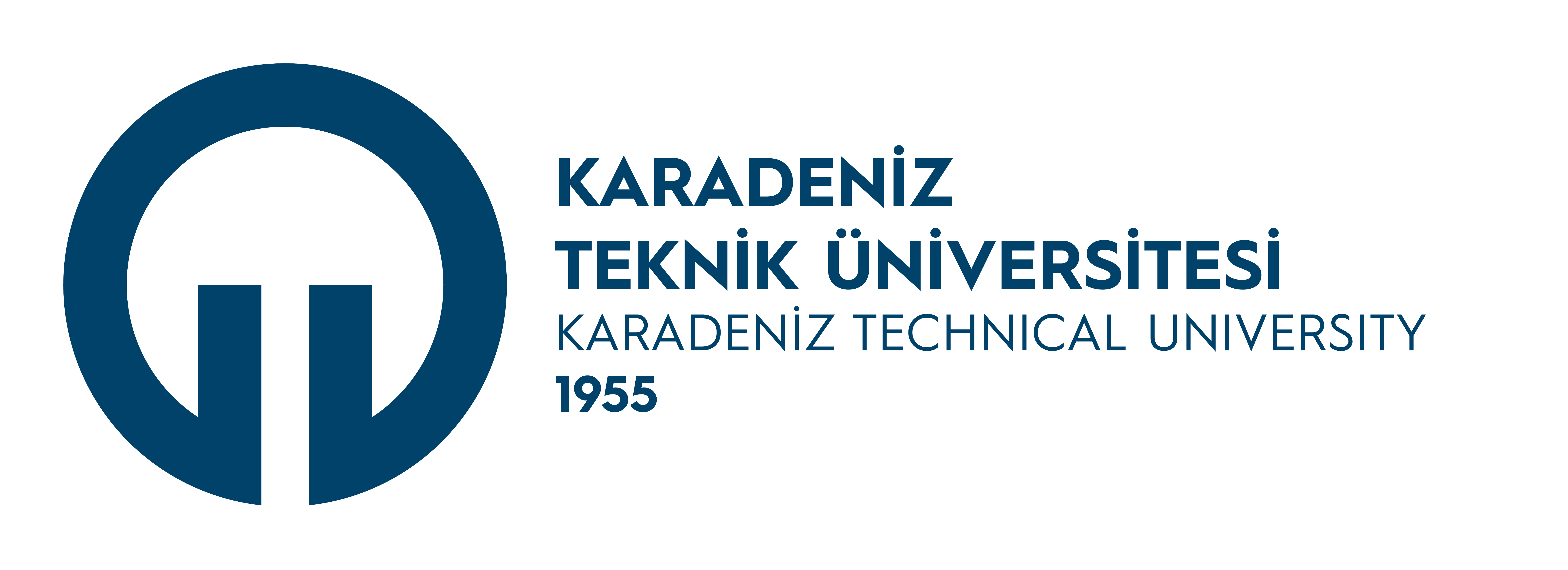 ORMAN FAKÜLTESİORMAN MÜHENDİSLİĞİ VE PEYZAJ MİMARLIĞIBÖLÜMLERİ“YENİLİKÇİ YAKLAŞIMLAR-II”DİSİPLİNLERARASI ARAŞTIRMA PROJESİGrup Numarası:KONUNUN ÖNEMİ, KAPSAMI ve ÖZGÜN DEĞERİAMAÇ ve HEDEFLERYÖNTEMİŞ-ZAMAN PLANIKAYNAKLARProje Başlığı	: Bitki Atıkların Gübreye DönüştürülmesiProje Başlığı	: Bitki Atıkların Gübreye DönüştürülmesiProje Başlığı	: Bitki Atıkların Gübreye DönüştürülmesiÖğrencinin NumarasıÖğrencinin Adı, SoyadıÖğrencinin BölümüÖZETProje önerisinin özgün değeri, yöntemi, yönetimi ve yaygın etkisi hakkında bilgileri kapsayan yaklaşık 300 kelimeden oluşmalıdır.Anahtar Kelimeler: Ez az 3, en fazla 5 kelime yazılmalı ve kelimeler arasına virgül konulmalıdırAraştırma projesinde ele alınan konunun kapsamı ve sınırları ile önemi açıklanır.Araştırma projesinin bilimsel değeri, farklılığı ve yeniliği, hangi eksikliği nasıl gidereceği veya hangi soruna nasıl bir çözüm geliştireceği açıklanır. En az 600 kelimeden oluşmalıdır.Araştırma projesinin amacı ve hedefleri açık, ölçülebilir, gerçekçi ve araştırma süresince ulaşılabilir nitelikte olacak şekilde yazılır.En az 250 kelimeden oluşmalıdır.Proje önerisinde uygulanacak yöntem ve araştırma teknikleri (veri toplama ve analiz yöntemleri) açıklanır. Yöntem ve tekniklerin çalışmada öngörülen amaç ve hedeflere ulaşmaya elverişli olduğu ortaya konulur. Yöntem bölümünün araştırmanın tasarımını, varsa değişkenleri ve istatistiksel yöntemleri kapsaması gerekir. Araştırma önerisinde sunulan yöntemlerin iş paketleri ile ilişkilendirilmesi gerekir.En az 600 kelimeden oluşmalıdır.Proje önerisinde yer alacak başlıca iş paketleri, her bir iş paketinin hangi sürede gerçekleştirileceği, “İş-Zaman Çizelgesi” doldurularak verilir. Başarı ölçütü olarak her bir iş paketinin hangi kriterleri sağladığında başarılı sayılacağı açıklanır. Başarı ölçütü, ölçülebilir ve izlenebilir nitelikte olacak şekilde nicel veya nitel ölçütlerle (ifade, sayı, yüzde, vb.) belirtilir.İŞ- ZAMAN ÇİZELGESİİŞ- ZAMAN ÇİZELGESİİŞ- ZAMAN ÇİZELGESİİŞ- ZAMAN ÇİZELGESİİŞ- ZAMAN ÇİZELGESİİŞ- ZAMAN ÇİZELGESİİŞ- ZAMAN ÇİZELGESİİŞ- ZAMAN ÇİZELGESİİŞ- ZAMAN ÇİZELGESİİŞ- ZAMAN ÇİZELGESİİŞ- ZAMAN ÇİZELGESİİŞ- ZAMAN ÇİZELGESİİŞ- ZAMAN ÇİZELGESİİŞ- ZAMAN ÇİZELGESİİŞ PAKETLERİAYLARAYLARAYLARAYLARAYLARAYLARAYLARAYLARAYLARAYLARAYLARAYLARAYLARİŞ PAKETLERİ1234567891011121.2.……..Kullanılan kaynaklar, aşağıdaki örneğe benzer şekilde verilir.Avnimelech, Y., Shkedy, D., Kochva, M., Yotal Y. 1994. The use of compost for the reclamation of saline and alkaline soils. Compost Science & Utilization, 2(3).